Name of Journal: World Journal of Clinical CasesManuscript NO: 78454Manuscript Type: CASE REPORTEmergent use of tube tip in pharynx technique in “cannot intubate cannot oxygenate” situation: A case reportLin TC et al. Emergent use of TTIP in CICOTzu-Chiao Lin, Yu-Wen Lai, Shang-Hung WuTzu-Chiao Lin, Yu-Wen Lai, Shang-Hung Wu, Department of Anesthesiology, China Medical University Hospital, Taichung City 404, TaiwanAuthor contributions: Lin TC and Wu SW wrote the manuscript; Lai YW was involved in data collection and analysis; Wu SW contributed to manuscript finalizing.Corresponding author: Shang-Hung Wu, MD, Attending Doctor, Department of Anesthesiology, China Medical University Hospital, No. 2, Yude Road, North District, Taichung City 404, Taiwan. harrison61103@gmail.comReceived: September 3, 2022Revised: September 30, 2022Accepted: November 7, 2022Published online: December 6, 2022AbstractBACKGROUNDA “cannot intubate, cannot oxygenate (CICO)” situation is a life-threatening condition that requires emergent management to establish a route for oxygenation to prevent oxygen desaturation. In this paper, we describe airway management in a patient with an extended parotid tumor that invaded the airways during CICO using the endotracheal tube tip in the pharynx (TTIP) technique.CASE SUMMARYA 43-year-old man was diagnosed with parotid tumor for > 10 years. Computed tomography and nasopharyngeal fiberoptic examination revealed a substantial mass from the right parotid region with a deep extension through the lateral pharyngeal region to the retropharyngeal region and obliteration of the nasopharynx to the oropharynx. Tumor excision was arranged. However, we encountered CICO during anesthesia induction. An endotracheal tube was used as an emergency supraglottic airway device (TTIP) to ventilate the patient in a CICO situation where other tools such as laryngeal mask airway or mask ventilation were not suitable for this complicated and difficult airway. The patient did not experience desaturation despite sudden loss of definite airway. During tracheostomy, the pulse oximetry remained 100% with our technique of ventilating the patient. The arterial blood gas analysis revealed PaCO2 35.7 mmHg and PaO2 242.5 mmHg upon 50% oxygenation afterward.CONCLUSIONUsing an endotracheal tube as a supraglottic airway device, patients may have increased survival without experiencing life-threatening desaturation.Key Words: Tube tip in pharynx; Difficult airway; Difficult intubation; Cannot intubate cannot oxygenate; Case report©The Author(s) 2022. Published by Baishideng Publishing Group Inc. All rights reserved.Citation: Lin TC, Lai YW, Wu SH. Emergent use of tube tip in pharynx technique in “cannot intubate cannot oxygenate” situation: A case report. World J Clin Cases 2022; 10(34):12631-12636URL: https://www.wjgnet.com/2307-8960/full/v10/i34/12631.htmDOI: https://dx.doi.org/10.12998/wjcc.v10.i34.12631Core Tip: In the induction of a patient with an extended parotid tumor that invaded the airways, sudden loss of a definite airway occurred. We applied the endotracheal tube tip in the pharynx technique by leaving the tip of the endotracheal tube in front of the glottis outlet with our hand enclosing the patient’s nose and mouth to initiate ventilation. This technique not only buys us time to perform front-of-neck access of the airway or prepare other tools for reintubation but also avoids life-threatening desaturation in a “cannot intubate, cannot oxygenate” situation.INTRODUCTIONDifficult airway poses challenges to all anesthesiologists. Till now, there is no specific consensus for the management of an anticipated difficult airway[1]. In critical situations where we failed to secure the airway with videolaryngoscopy intubation, supraglottic airway device, or mask ventilation, front-of-neck access might be the last measure to rescue the patient[2]. What else can be done in this kind of situation?In this study, we applied the endotracheal tube tip in the pharynx (TTIP) technique to manage such a situation[3,4]. By leaving the tip of the endotracheal tube in front of the patient’s glottis outlet, attaching it to the anesthetic machine, and with our hand enclosing the patient’s nose and mouth, we were then able to initiate ventilation. This technique not only buys us time to perform front-of-neck access of the airway or prepare other tools for reintubation but also avoids life-threatening desaturation in a “cannot intubate, cannot oxygenate (CICO)” situation.CASE PRESENTATIONChief complaintsWe report the case of a 43-year-old otherwise healthy man (weight, 65 kg; height, 174 cm; body mass index, 21.4 kg/m²) who was scheduled for elective tracheostomy and parotid tumor excision. His chief complaint was dysphagia for months.History of present illnessThe tumor was recognized since 10 years ago, but the patient refused surgical treatment at the time. It became larger and progressively extended to the nasopharynx and oropharynx, leading to a muffled voice, dysphagia, and mild dyspnea in the supine position (Figure 1).History of past illnessThere was no relevant history of past illness.Personal and family historyThere was no relevant family history of cancer or chronic disease. The patient was otherwise healthy other than having a parotid tumor, alcohol drinking, and betelnut chewing history for > 10 years.Physical examinationPreoperative assessment concluded him as a patient with difficult airway (Mallampati class IV). His thyromental distance was 6 cm; inter-incisor gap, 4 cm; and head extension, > 35°. There were no abnormal breathing sounds on physical examination. He was classified as having American Society of Anesthesiology class III status.Laboratory examinationsBlood cell count, electrolytes, and biochemistry parameters were all within normal limit.Imaging examinationsComputed tomography and nasopharyngeal fiberoptic examination revealed a huge mass from the right parotid region and deeply extended through the lateral pharyngeal region to the retropharyngeal region and obliteration of the nasopharynx to the oropharynx (Figure 2). However, fiberoptic examination from the oral approach also demonstrated a clear view of the laryngeal inlet after bypassing the tumor (Figure 3). FINAL DIAGNOSISBenign parotid tumor was suspected preoperatively. Benign pleomorphic adenoma of the parotid gland was finally confirmed by pathology.TREATMENTThe patient’s otolaryngologist arranged tumor excision surgery under general anesthesia. Although an awake tracheostomy was introduced to the patient initially, out of fear, he asked for tracheostomy under general anesthesia. There was no sign of respiratory distress at the time, and his previous oral fiberoptic examination demonstrated that oral intubation was possible. Thus, our medical team and the patient came to an agreement that we would try awake intubation first if he can cooperate well, and we would anesthetize him after securing definite airway and then perform tracheostomy. If there were signs of dyspnea occurred during intubation, we would shift to awake tracheostomy immediately.On the operation day, he was admitted to the operating theater and subsequently received fentanyl 50 μg. Then, 2 mL of 10% lidocaine was sprayed to his tongue base as topical anesthesia for awake intubation. There was no stridor nor respiratory distress under semi-Fowler’s position. No additional sedative drug was given for fear that his muscle tone and patency of upper airway will be affected. Then, 6 L/min pure oxygen mask was given for preoxygenation for 5 min and paraoxygenation during intubation. As his nasopharynx is nearly completely obstructed, awake fiberoptic guided naso-endotracheal intubation was impossible and high-flow nasal cannula was not used for the same reason. Trachway and fiberoptic oral intubation appeared to be the remaining choices at the time.We adopted Trachway with the retromolar technique to pass through the narrowest part between the oropharynx and tumor, and the laryngeal inlet can be visualized. The first intubation attempt with a 6.5-mm tube failed because the angle of the device to the glottis was too sharp; thus, the endotracheal tube could not pass beyond the vocal cord. Consequently, we changed the 6.5-mm endotracheal tube to a 5.5-mm tube for the next attempt. The patient was not dyspneic during our first attempt other than coughing three times because the 6.5-mm tube impinged his vocal cord. Subsequently, his respiratory pattern returned to normal after a short break. His SpO2 was 100% with 6 L/min oxygen mask delivered during the procedure. The second attempt with the 5.5-mm endotracheal intubation appeared successful. We watched the tube passing through the vocal cord, and the anesthesia machine demonstrated five consecutive waves of end-tidal CO2 that reached 40 mmHg following spontaneous breathing with 400 mL of tidal volume. The tube was fixed 23 cm in depth with the cuff inflated. We thought that the airway was already secured; thus, 120 mg propofol was then administered for hypnosis. However, the end-tidal CO2 waveform disappeared right after propofol injection even with positive pressure oxygen delivered. A CICO situation has occurred. Owing to the suspicion of endotracheal tube dislodgement or kinking, the ear, nose, and throat (ENT) doctor then commenced performing tracheostomy to secure a definite airway. Meanwhile, we emergently used the TTIP technique to ventilate the patient. With our hands closing the patient’s mouth and nose creating an enclosed space, the tube was withdrawn to the glottis outlet, and effective bag-valve positive pressure (inspiratory pressure of 20 mmHg) ventilation with 300 mL of tidal volume was achieved. We then continued this technique to ventilate the patient until tracheostomy was completed 9 min later. Subsequent arterial blood gas analysis revealed pH 7.411, PaCO2 of 35.7 mmHg, and PaO2 of 242.5 mmHg upon 50% oxygenation, demonstrating that adequate ventilation is possible by applying this technique. Throughout the course, the SpO2 remained 100%, and no tumor bleeding or gastric distention had been noticed. The patient was transited to T-Piece 6 L/min uneventfully after 9-h surgery.OUTCOME AND FOLLOW-UPFeeding via a nasogastric tube for wound protection was applied during admission. The patient was discharged 2 wk later. Further swallowing rehabilitation was arranged. Final pathology revealed benign pleomorphic adenoma of the parotid gland. There was no metastasis of lymph nodes being noticed.DISCUSSIONA CICO situation is every anesthesiologist’s nightmare. Current guidelines have focused on maintaining oxygenation via intubation, supraglottic airway devices, mask ventilation, front-of-neck access, or even waking up the patient in such a situation[2,5]. However, in patients with distorted and known difficult airway anatomy, fewer options are available. By applying the TTIP technique, we might be able to prevent situations from worsening. The point is to use our hands in closing the patient’s mouth and nose to create an enclosed space, and only the endotracheal tube tip is left in front of the patient’s glottis outlet. Theoretically, positive oxygen delivery at the moment would either go into the lungs or esophagus if the space is perfectly sealed. Most healthy adults have upper esophageal sphincter resting pressure of > 30 mmHg[6]; thus, a gentle positive pressure ventilation of 15-20 mmHg is less likely to cause gastric distention or aspiration if the tube appropriately positioned. If it was placed too deep, the tube may go into the upper esophagus. All the air for ventilation would erroneously enter the gastrointestinal tract and increase the risk of aspiration.In our case, we suddenly lost control of the airway in the patient who was extremely difficult to intubate. Although end-tidal CO2 is a great indicator for successful intubation, fiberoptic confirmation of the tracheal ring or carina should have been conducted in this situation because the traditional laryngeal mask airway, oral airway, and nasal airway would not allow entry into the patient’s oropharynx because of tumor obstruction. What else could we do other than the front-of-neck access (which ENT doctors were already doing) to resume effective oxygenation? We attempted the TTIP technique, which resolved this airway crisis. The technique may be a life-saving straw to ventilate patients in a CICO situation when other tools are unavailable or impractical.In other clinical scenarios, we can apply this technique temporarily, such as accidental endotracheal tube dislodgement when withdrawing the tube in percutaneous dilatational tracheostomy operation or naso-endotracheal intubation for dental, orthognathic, and plastic surgeries, often performed via direct laryngoscopy[7]. The odds that each time an anesthesiologist encountered an unanticipated difficult airway and difficult direct laryngoscopy can be up to 0.9% and 1.5%-8.5%, respectively[8]. The first intubation attempt in naso-endotracheal intubation may fail, and the preparation for the next attempt may be needed some time. Removing a naso-endotracheal tube and resuming to traditional mask ventilation are rational and effective at the most of the times. However, once the tube is removed, the damaged mucosa is no longer compressed, and the previous injury from the nostril could bleed again, worsening the view of next intubation attempt. Even worse, the mixture of blood and secretion may cause disastrous aspiration. By applying the technique, the risk of bleeding and thus aspiration could be minimized.CONCLUSIONA CICO situation can be lethal. Clinicians should make every effort to prevent desaturation in airway management. The TTIP technique is easy to perform and can effectively maintain oxygenation. This technique is another option to deal with airway crises. This technique can also be temporarily used in other clinical scenarios but should not be attempted initially when a more definite airway can be established.REFERENCES1 Cook TM, Morgan PJ, Hersch PE. Equal and opposite expert opinion. Airway obstruction caused by a retrosternal thyroid mass: management and prospective international expert opinion. Anaesthesia 2011; 66: 828-836 [PMID: 21486272 DOI: 10.1111/j.1365-2044.2011.06650.x]2 Frerk C, Mitchell VS, McNarry AF, Mendonca C, Bhagrath R, Patel A, O'Sullivan EP, Woodall NM, Ahmad I; Difficult Airway Society intubation guidelines working group. Difficult Airway Society 2015 guidelines for management of unanticipated difficult intubation in adults. Br J Anaesth 2015; 115: 827-848 [PMID: 26556848 DOI: 10.1093/bja/aev371]3 Kristensen MS. Tube tip in pharynx (TTIP) ventilation: simple establishment of ventilation in case of failed mask ventilation. Acta Anaesthesiol Scand 2005; 49: 252-256 [PMID: 15715630 DOI: 10.1111/j.1399-6576.2004.00579.x]4 Mørkenborg ML, Kristensen MS. Tube tip in pharynx-a conduit for awake oral intubation in patients with extremely restricted mouth opening. Can J Anaesth 2022; 69: 504-508 [PMID: 34907504 DOI: 10.1007/s12630-021-02174-0]5 Charco-Mora P, Urtubia R, Reviriego-Agudo L. The Vortex model: A different approach to the difficult airway. Rev Esp Anestesiol Reanim (Engl Ed) 2018; 65: 385-393 [PMID: 30037388 DOI: 10.1016/j.redar.2018.05.006]6 Rezende DT, Herbella FA, Silva LC, Panocchia-Neto S, Patti MG. Upper esophageal sphincter resting pressure varies during esophageal manometry. Arq Bras Cir Dig 2014; 27: 182-183 [PMID: 25184767 DOI: 10.1590/s0102-67202014000300005]7 Chauhan V, Acharya G. Nasal intubation: A comprehensive review. Indian J Crit Care Med 2016; 20: 662-667 [PMID: 27994382 DOI: 10.4103/0972-5229.194013]8 Crosby ET, Cooper RM, Douglas MJ, Doyle DJ, Hung OR, Labrecque P, Muir H, Murphy MF, Preston RP, Rose DK, Roy L. The unanticipated difficult airway with recommendations for management. Can J Anaesth 1998; 45: 757-776 [PMID: 9793666 DOI: 10.1007/BF03012147]FootnotesInformed consent statement: The patient provided written informed consent for the publication of this case report.Conflict-of-interest statement: All the authors report no relevant conflicts of interest for this article.CARE Checklist (2016) statement: The authors have read the CARE Checklist (2016), and the manuscript was prepared and revised according to the CARE Checklist (2016).Open-Access: This article is an open-access article that was selected by an in-house editor and fully peer-reviewed by external reviewers. It is distributed in accordance with the Creative Commons Attribution NonCommercial (CC BY-NC 4.0) license, which permits others to distribute, remix, adapt, build upon this work non-commercially, and license their derivative works on different terms, provided the original work is properly cited and the use is non-commercial. See: https://creativecommons.org/Licenses/by-nc/4.0/Provenance and peer review: Unsolicited article; Externally peer reviewedPeer-review model: Single blindCorresponding Author’s Membership in Professional Societies: Taiwan Society of Anesthesiologists, V1646.Peer-review started: September 3, 2022First decision: September 26, 2022Article in press: November 7, 2022Specialty type: Medicine, research and experimentalCountry/Territory of origin: TaiwanPeer-review report’s scientific quality classificationGrade A (Excellent): 0Grade B (Very good): BGrade C (Good): CGrade D (Fair): DGrade E (Poor): 0P-Reviewer: Chen ZH, China; Gupta N, India S-Editor: Wang JJ L-Editor: Wang TQ P-Editor: Wang JJFigure Legends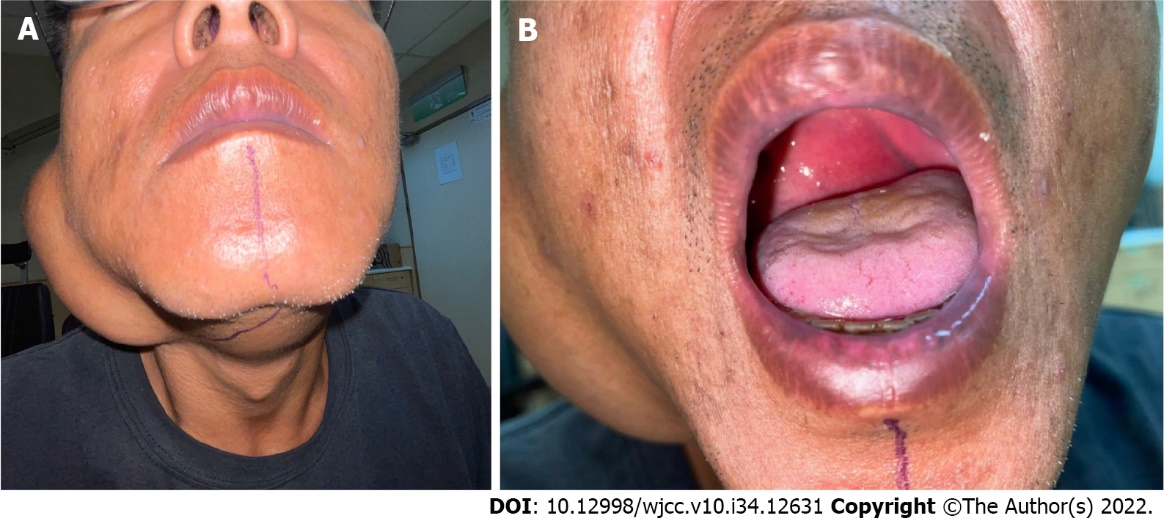 Figure 1 Parotid tumor images. A: Outward appearance of the parotid tumor; B: As the patient opened his mouth, we can see the tumor that invaded into the oropharynx.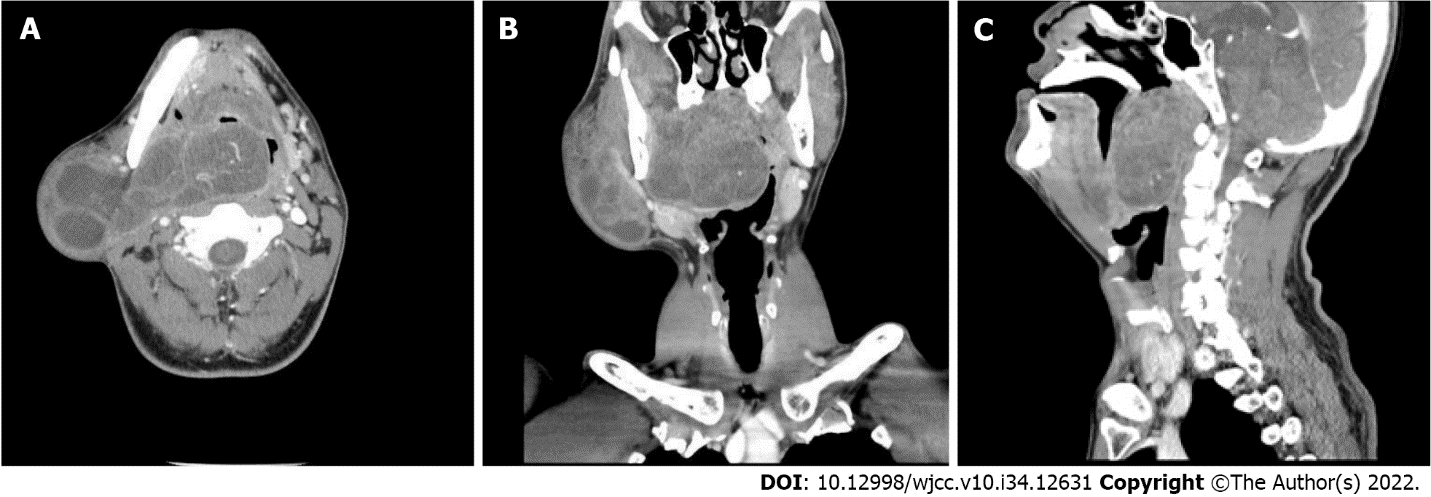 Figure 2 Computed tomography of the head and neck. A: Axial computed tomography image shows a huge mass from the right parotid region with a deep extension through the lateral pharyngeal region to the retropharyngeal region; B: Coronal computed tomography image shows that the tumor occupied most of the space of the oropharynx; C: Sagittal computed tomography image shows obliteration of the nasopharynx to oropharynx.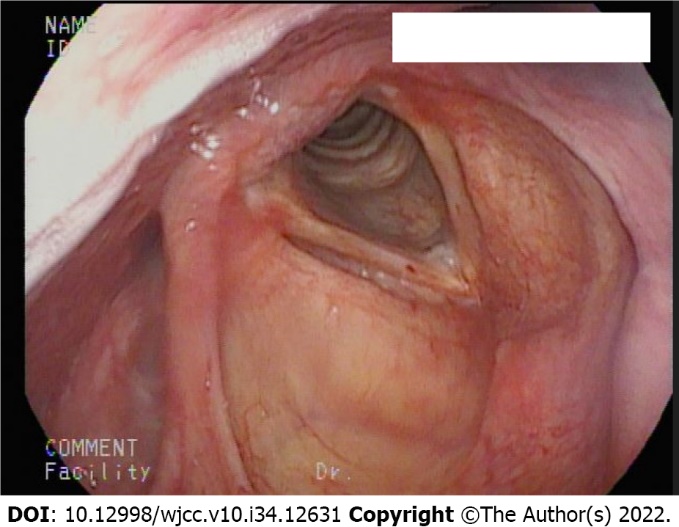 Figure 3 Fiberoptic examinaiton via an oral approach demonstrated clear view of the laryngeal inlet after bypassing the tumor.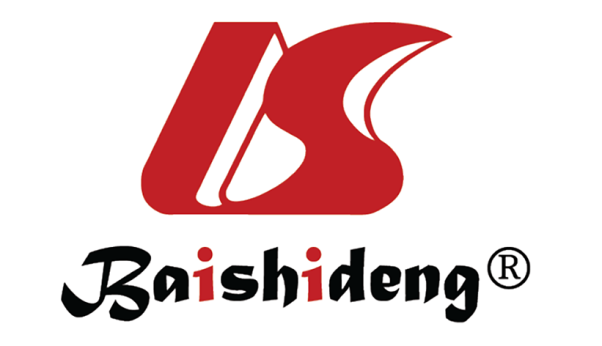 Published by Baishideng Publishing Group Inc7041 Koll Center Parkway, Suite 160, Pleasanton, CA 94566, USATelephone: +1-925-3991568E-mail: bpgoffice@wjgnet.comHelp Desk: https://www.f6publishing.com/helpdeskhttps://www.wjgnet.com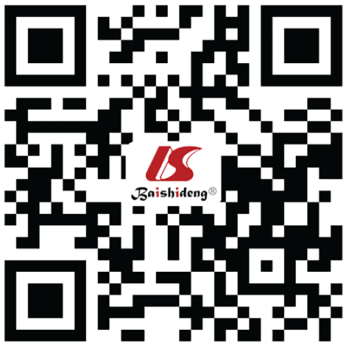 © 2022 Baishideng Publishing Group Inc. All rights reserved.